Сумська міська радаVІIІ СКЛИКАННЯ               СЕСІЯРІШЕННЯвід                    2021 року №              -МРм. СумиНа виконання рішення Сумського окружного адміністративного суду від 19.03.2020 у справі № 480/1140/20, розглянувши звернення громадянина, надані документи, відповідно до статей 12, 116, 118, 121, 122, частини шостої статті 186 Земельного кодексу України, статті 50 Закону України «Про землеустрій», частини третьої статті 15 Закону України «Про доступ до публічної інформації», враховуючи протокол засідання постійної комісії з питань архітектури, містобудування, регулювання земельних відносин, природокористування та екології Сумської міської ради від 04.01.2021 № 2, керуючись пунктом 34 частини першої статті 26 Закону України «Про місцеве самоврядування в Україні», Сумська міська рада  ВИРІШИЛА:Відмовити в затвердженні проекту землеустрою щодо відведення земельної ділянки та наданні у власність Шматенку Сергію Олександровичу земельної ділянки за адресою: м. Суми, вулиця Партизанська, площею 0,0876 га, кадастровий номер 5910136600:07:024:0046, для будівництва і обслуговування житлового будинку, господарських будівель і споруд (присадибна ділянка) за рахунок земель житлової та громадської забудови у зв’язку з тим, що зазначена земельна ділянка рішенням Сумської міської ради від 24 червня 2020 року                        № 7021-МР «Про надання Мякшину Павлу Олексійовичу в оренду земельної ділянки за адресою: м. Суми, вул. Партизанська» надана в оренду іншій особі.Сумський міський голова                                                                    О.М. ЛисенкоВиконавець: Клименко Ю.М.Ініціатор розгляду питання - постійна комісія з питань архітектури, містобудування, регулювання земельних відносин, природокористування та екології Сумської міської радиПроект рішення підготовлено Департаментом забезпечення ресурсних платежів Сумської міської ради.Доповідач – Клименко Ю.М.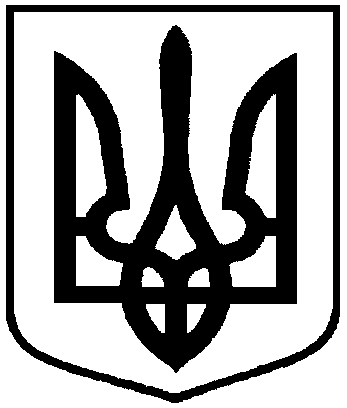 Проєктоприлюднено «__»_________2021 р.Про відмову Шматенку Сергію Олександровичу в наданні у власність земельної ділянки за адресою: м. Суми, вулиця Партизанська, площею 0,0876 га